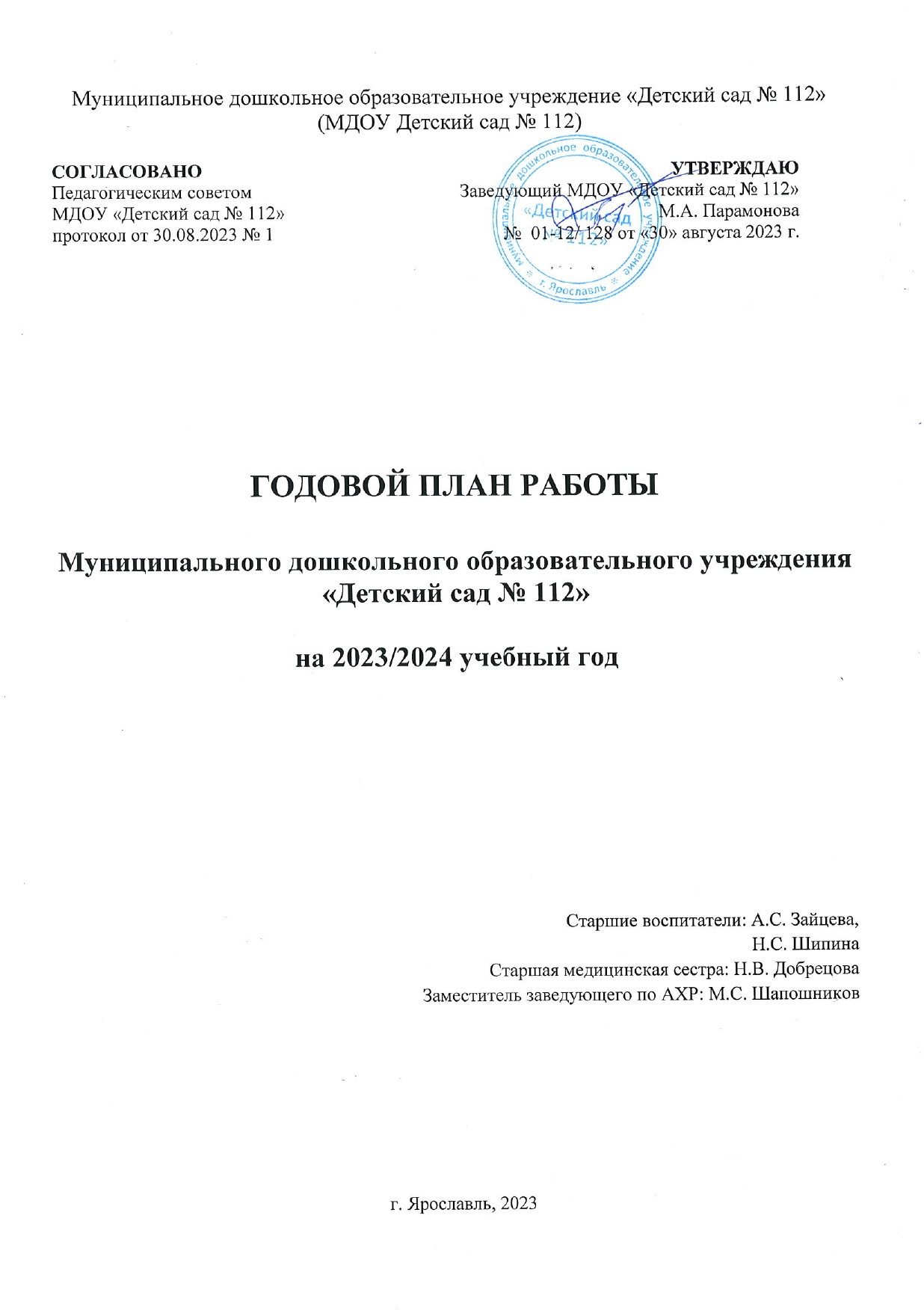 Список педагогических работниковИтого: 39 педагоговАттестованы:- высшая квалификационная категория – 16 педагогов (41%)- первая квалификационная категория – 19 педагогов (49%)- без квалификационной категории – 4 педагогов (10%)Образование:- высшее педагогическое– 29 педагогов,- среднее специальное – 10 педагогов.Содержание Целевые установки на 2023-2024 учебный год Воспитательная и образовательная деятельностьРабота с воспитанникамиРабота с семьями воспитанниковКонсультативная работа с родителями детей, не посещающими детский   садОрганизационная и методическая деятельностьМетодическая работаОрганизационная деятельностьРабочие группыОрганизация работы по наставничествуОрганизация работы «Школы педагогического мастерства»Медико-педагогические совещанияКонсультации, семинары, мастер-классы муниципального уровняКонсультации, семинары, мастер-классы для педагогических работников ДОУПедагогические советыОткрытые просмотры организованной образовательной деятельностиКонтроль и оценка деятельностиКонтроль за педагогической деятельностьюВнутренняя система оценки качества образованияУправленческая деятельность Нормотворчество Разработка локальных и распорядительных актов Обновление локальных актовРабота с кадрамиАттестация педагогических работниковПовышение квалификации педагогических работников5.3	Административно-хозяйственная деятельность и безопасность5.3.1	Антитеррористическая защищенность5.3.2	Пожарная безопасность5.3.3	Хозяйственная деятельность5.3.4    Мероприятия по реализации невыполненных задач 2019/2020 учебного годаЦелевые установки на 2023-2024 учебный годЗадачи:Обеспечить повышение квалификации  педагогических работников в вопросах применения федеральной образовательной программы дошкольного образования и реализации образовательной программы детского сада.Осуществлять просветительскую деятельность среди участников образовательных отношений через формирование стремления к сохранению своего здоровья и здоровья окружающих людей.Воспитательная и образовательная деятельностьРабота с воспитанникамиВоспитательные мероприятияПраздники, развлечения и образовательные события, приуроченные к государственным и национальным праздникам РФ, памятным датам и событиям российской истории и культурыРазвлечения, выставки, конкурсы, акцииРабота с семьями воспитанниковОбщие мероприятияРодительские собранияКонсультативная работа с родителями детей, не посещающими детский садIII.	Организационная и методическая деятельность3.1 Методическая работа3.1.1 Организационная деятельностьРабочие группыРабочая группа по реализации сетевого проекта «Старт первых 5+» (руководитель группы: Зайцева А.С., члены группы: Жукова Т.А., Савватеева Д.А., Титова В.С., Шипина Н.С., Гаврилова Н.А., Гарина Г.Б., Корсакова Е.А.).Рабочая группа по реализации базовой инновационной площадки ГАУ ДПО ЯО «Институт развития образования» по теме Просветительская деятельность среди участников образовательных отношений в целях физического развития ребенка» (руководитель группы: Зайцева А.С., члены группы: Жукова Т.А., Савватеева Д.А., Титова В.С., Корсакова Е.А.).Рабочая группа «Спартакиада дошкольных образовательных учреждений Ассоциации школьных спортивных клубов г. Ярославля» (руководитель: Жукова Т.А., члены группы: Коломоец Н.В., Корсакова Е.А., Титова В.С., Маслова М.А., Савватеева Д.А.).Рабочая группа по реализации программы «Школа педагогического мастерства» (руководитель: Шипина Н.С., члены группы: Бутурлина Т.С., Тарасенко И.А., Коломоец Н.В., Горюнова В.А., Ртищева Н.Ф., Аргунова Е.А., Придыбайлова А.Н.).Рабочая группа по реализации инновационной площадки АНО ДПО НИИ дошкольного образования «Воспитатели России» по теме «Технология передачи общественных ценностей физической культуры на личностный уровень ребенка» (руководитель группы: Зайцева А.С., члены группы: Жукова Т.А., Титова В.С., Савватеева Д.А.).Рабочая группа по разработке адаптированной образовательной программы для детей с ограниченными возможностями здоровья, обусловленными нарушениями зрения (руководитель группы: Придыбайлова А.Н., члены группы: Мякутина Л.В., Ткаченко Е.Ю., Щур М.Н.).Рабочая группа по организации и проведению Всероссийского фестиваля «Футбол в школе» в МДОУ «Детский сад № 112» (руководитель группы: Савватеева Д.А., члены группы: Зайцева А.С., Жукова Т.А., Титова В.С.).Рабочая группа по разработке плана воспитательно-образовательной работы с дошкольниками на летний период» (руководитель группы: Шипина Н.С.., члены группы: Пижина О.В., Машьянова К.Б., Лебедева О.В., Коломоец Н.В., Цветкова И.В.).Детский сад осуществляет воспитательно-образовательную деятельность по следующим направлениям работы:«Организация доступной среды в ДОУ» (руководитель направления: Придыбайлова А.Н., участники: Павлова Т.Е., Корсакова Е.А., Мякутина Л.В., Войтанова Н.В., Горюнова В.А., Бутурлина Т.С., Ткаченко Е.Ю., Краева Н.В.).«Профилактика дорожно-транспортного травматизма в ДОУ» (руководитель направления Корсакова Е.А., участники: Шипина Н.С., Мякутина Л.В., Придыбайлова А.Н., Гаврилова Н.А.).Педагогический проект волонтерского движения в ДОУ «ПроДобро» (руководитель направления Мякутина Л.В., участники: Придыбайлова А.Н., Шипина Н.С., Краева Н.В., Корсакова Е.А., Мякутина Л.В.).3.1.3 Организация работы по наставничествуС целью укрепления взаимодействия детей старшего и младшего дошкольного возраста, формирования социально-коммуникативных навыков и воспитания доброжелательных отношений между ними в 2023-2024 учебном году реализуется проект «Старшие над младшими» по наставничеству детей старших групп над младшими дошкольниками. С этой целью выделены подшефные группы:3.1.4 Организация работы «Школы педагогического мастерства»Цель: организация практико-ориентированной методической помощи педагогам при проведении изобразительной и конструктивной деятельности с дошкольниками.Задачи:1.	Распространить передовой педагогический опыт по художественно-эстетическому развитию дошкольников среди педагогов детского сада.2.	Совершенствовать мастерство педагогов в руководстве и организации продуктивной деятельности взрослого и ребенка.По результатам внутреннего контроля за профессиональной деятельностью педагогов МДОУ «Детский сад № 112» была выявлена потребность в повышении профессиональной компетентности педагогов по организации изобразительной и конструктивной деятельности с дошкольниками.Участники «Школы педагогического мастерства» - воспитатели и чителя-дефектологи МДОУ «Детский сад № 112».3.1.5	Медико-педагогические совещания3.1.6 Мастер классы, методические объединения федерального, регионального и муниципального уровней3.1.7	Консультации, семинары, мастер-классы для педагогических работников3.1.8	Педагогические советы3.1.9	Открытые просмотры организованной образовательной деятельностиКонтроль и оценка деятельности Контроль за педагогической деятельностью Внутренняя система оценки качества образованияV.	Управленческая деятельность5.1	 Нормотворчество5.1.1 Разработка локальных и распорядительных актов5.2	Работа с кадрами5.2.1	Аттестация педагогических работниковПовышение квалификации педагогических работников5.3 Административно-хозяйственная деятельность и безопасность5.3.1. Антитеррористическая защищенность5.3.2 Пожарная безопасность5.3.3 Хозяйственная деятельность5.3.4 . Мероприятия по реализации невыполненных задач 2022/2023 учебного года№ФИОВозрастДолжностьУровень образованияХарактеристика образованияУчебное заведениеДата окончания учебыДиплом    (серияиномер)СпециальностьКвалификацияДолжностьКвалификационная категорияДата окончания аттестацииОбщийстажПедагогическийстажАргунова Елена Андреевна60Воспитательвысшее профессиональное (ВУЗ)ПедагогическоеЯГПУ20.06.1985МВ № 629134педагогика и методика начального обученияучитель начальных классовВоспитательВысшая категория(Воспитатель)28.08.20283938Барашкова Ольга Михайловна64Воспитательвысшее профессиональное (ВУЗ)ПедагогическоеЯГПУ26.05.1994ШВ № 125634педагогика и психология дошкольнаяпреподаватель дошкольной педагогики, воспитатель методист по дошкольному воспитаниюВоспитательПервая категория(Воспитатель)25.02.20274543Бутурлина Татьяна Станиславовна59Учитель-дефектологсреднее профессиональное (ССУЗ)

высшее профессиональное (ВУЗ)

высшее профессиональное (ВУЗ)

высшее профессиональное (ВУЗ)Педагогическое

Педагогическое

Педагогическое

ПедагогическоеБПУ

ЯГПУ

МСГИ

МГОПУ01.07.1982

03.06.1992

22.09.1999

25.05.2000ГТ № 819887

ЦВ № 232758

АДВ 1206

ДВС 0767113воспитание в дошкольных учреждениях

педагогика и психология дошкольная

олигофренопедагогика

олигофренопедагогикавоспитание в дошкольных учреждениях

преподаватель дошкольной педагогики и психологии, методист по дошкольному воспитанию

олигофренопедагог

учитель-дефектолог и логопед специальныхВоспитательУчитель-дефектологПервая категория(Воспитатель)Учитель-дефектолог(категории нет)30.07.20263838Войтанова Наталья Владимировна55Учитель-дефектологвысшее профессиональное (ВУЗ)

высшее профессиональное (ВУЗ)Педагогическое

ПедагогическоеЯГПУ

ЯГПУ12.06.1991

20.10.2004ЦВ № 232506

ВСВ 0603823педагогика и методика начального обучения

логопедияучитель начальных классов

учитель-логопедУчитель-дефектологВысшая категория(Учитель-дефектолог)29.10.20263533Гаврилова Нина Александровна64Музыкальный руководительсреднее профессиональное (ССУЗ)ПедагогическоеЯрославское культурно-просветительское училище30.06.1986ЛТ №684082руководитель хорового-самодеятельного коллективаруководитель хорового-самодеятельного коллективаМузыкальный руководительВысшая категория(Музыкальный руководитель)29.04.20274743ГаринаГалинаБорисовна62Музыкальный руководительсреднее профессиональноеПедагогическоеРостовское пед. Училище Яр. области26.06.1980ГТ 260203Учитель пения, музыкального воспитанияУчитель пения, музыкального воспитанияМузыкальный руководитель--3930Горюнова Валентина Аркадьевна61Учитель-дефектологвысшее профессиональное (ВУЗ)ПедагогическоеЯГПУ им. К.Д. Ушинского15.06.2009ВСГ 3048256Специальная дошкольная педагогика и психологияПедагог - дефектолог для работы с детьми дошкольного возраста с отклонениями в развитииУчитель-дефектологПервая категория(Учитель-дефектолог)25.02.20274126Ерохина Елена Владимировна66Учитель-дефектологсреднее профессиональное (ССУЗ)

высшее профессиональное (ВУЗ)Непедагогическое

ПедагогическоеКМУ

КГПИ28.02.1976

27.06.1996Ю № 329219

МО № 015146акушерка

олигофренопедагогика, логопедияакушерка

олигофренопедагог, логопедУчитель-дефектологВысшая категория(Учитель-дефектолог)25.02.20274729Жукова Татьяна Александровна60Инструктор по физической культуревысшее профессиональное (ВУЗ)ПедагогическоеЯГПИ19.06.1986МВ № 630019физическое воспитаниеПреподаватель физического воспитания, учитель средней школыИнструктор по физической культуреВысшая категория(Инструктор по физической культуре)28.10.20273836Зайцева Анастасия Сергеевна40Старший воспитательвысшее профессиональное (специалитет)Педагогическоег. Ярославль Ярославский государственный педагогический университет им. К.Д. Ушинского21.06.2005ВСВ 0604150Дошкольная педагогика и психологияпреподаватель дошкольной педагогики и психологииВысшая категория(ст. воспиатель)27.12.20242121Казакова Анна Сергеевна24воспитательСреднее профессиональноеПедагогическоеГПО АУ ЯО20.06.2019117624 3508019дошкольное образованиевоспитатель детей дошкольного возраставоспитатель--44Кисса Ольга Николаевна66Воспитательвысшее профессиональное (ВУЗ)ПедагогическоеБердянский государственный педагогический институт11.06.1991ФВ № 726536педагогика и психология (дошкольная)преподаватель дошкольной педагогики и психологии, методист по дошкольному воспитаниюВоспитательПервая категория(Воспитатель)28.02.20244847Коломоец Наталья Владимировна40Воспитательвысшее профессиональное (ВУЗ)ПедагогическоеЯГПУ15.06.2005ВСВ 0604487Социальная педагогикаСоциальный педагогВоспитательВысшая категория(Воспитатель)23.12.20271818Корсакова Елена Александровна57Учитель-дефектологвысшее профессиональное (ВУЗ)

высшее профессиональное (ВУЗ)Педагогическое

ПедагогическоеМСГИ

ЛГУ17.11.2001

10.01.2002АДВ 7966

ДВС 1354180коррекционная педагогика и специальная психология

коррекционная педагогика и специальная психологияпедагог-психолог для работы с детьми дошкольного возраста с отклонениями в развитии

педагог-психолог для работы с детьми дошкольного возраста с отклонениями в развитииУчитель-дефектологВысшая категория(Учитель-дефектолог)29.10.20263936Краева Надежда Викторовна49Учитель-логопедвысшее профессиональное (ВУЗ)ПедагогическоеЯГПУ им.К.Д.Ушинского03.04.2001ПП 226937учитель-логопед031700 олигофренопедагогикаУчитель-логопедПервая категория(Учитель-логопед)26.02.20262828Кузьмичёва Татьяна Автономовна60Воспитательвысшее профессиональное (ВУЗ)ПедагогическоеЯГПУ25.05.1994ШВ № 125727педагогика и психология дошкольнаяпреподаватель дошкольной педагогики и психологии, воспитатель, методист по дошкольному воспитаниюВоспитательПервая категория(Воспитатель)28.02.20254542Лебедева Ольга Владимировна53Воспитательсреднее профессиональное (ССУЗ)

высшее профессиональное (ВУЗ)Педагогическое

ПедагогическоеРыбинское педагогическое училище

ЯГПУ07.06.1991

04.05.2000РТ № 367015

ДВС 0023791дошкольное образование

педагогика и психология дошкольнаявоспитатель в дошкольных учреждениях

преподаватель дошкольной педагогики, воспитатель, методист по дошкольному воспитаниюВоспитательПервая категория(Воспитатель)26.02.20263535Лукоянова Надежда Ивановна63Воспитательсреднее профессиональное (ССУЗ)ПедагогическоеРыбинское педагогическое училище27.05.1994УТ № 218660дошкольное воспитаниевоспитатель в дошкольных учрежденияВоспитательПервая категория(Воспитатель)27.12.20244538Маслова Мария Александровна36Воспитательвысшее профессиональное(ВУЗ)ПедагогическоеФед. гос. Бюджетное образовательное учреждение высшего проф. Образования «ЯГПУ» им. К.Д. Ушинского г.Яр-ль  20.02.2012КЛ 04881Русский язык и литератураУчитель русского языка и литературывоспитательПервая категория(Воспитатель)26.02.2026189Машьянова Ксения Борисовна39Воспитательсреднее профессиональное	ПедагогическоеГПО АУ ЯО Ярославский педагогический колледж г. Ярославль01.07.2021117624 5311981специальное дошкольное образованиевоспитатель детей дошкольного возраста с отклонением в развитии и с сохранным развитиемвоспитатель--202Мякутина Лидия Викторовна44Учитель-дефектологвысшее профессиональное (ВУЗ)

высшее профессиональное (ВУЗ)Педагогическое

ПедагогическоеЯГПУ

ЯГПУ29.06.2001

25.04.2003ДВС 1369591

ИВС 0188812педагогика и психология дошкольная

олигофренопедагогикапреподаватель дошкольной педагогики и психологии

олигофренопедагогУчитель-дефектологВысшая категория(Учитель-дефектолог)29.10.20262222Павлова Татьяна Евгеньевна56Учитель-дефектологсреднее профессиональное (ССУЗ)

высшее профессиональное (ВУЗ)Педагогическое

ПедагогическоеРПУ

ЯГПУ28.05.1990

16.06.2009НТ № 594983

ВСГ 3048262дошкольное воспитание

специальная дошкольная педагогика и психологиявоспитатель в дошкольных учреждениях

педагог-дефектолог для работы с детьми дошкольного возраста с отклонениями в развитииУчитель-дефектологПервая категория(Учитель-дефектолог)26.02.20263939Параунина Наталия Олеговна51Воспитательсреднее профессиональное (ССУЗ)ПедагогическоеЯПУ28.06.1991НТ № 590216преподавание в начальных классах общеобразовательной школыучитель начальных классовВоспитательВысшая категория(Воспитатель)30.04.20262928Пижина Ольга Владимировна43воспитательсреднее профессиональноеПедагогическоеВоронежский государственный профессионально-педагогический колледж26.06.2005АК 0311713-учитель технологии с дополнительной подготовкой по биологии-Первая категория (воспитатель)30.10.20251911Полунина Екатерина Владимировна36Воспитательвысшее профессиональное (специалитет)ПедагогическоеЯГПУ им. К. Д. Ушинского02.06.2010ВСГ 4665101менеджмент организациименеджерВоспитательВысшая категория(воспитатель)25.12.20251410Придыбайлова Анна Николаевна54Учитель-дефектологвысшее профессиональное (ВУЗ)

высшее профессиональное (ВУЗ)

высшее профессиональное (ВУЗ)Педагогическое

Педагогическое

НепедагогическоеИвГУ

ШГПУ

Московский социально-гуманитарный институт в Ярославле27.06.1991

19.06.1997

31.05.2013УВ № 456351

АВС 0695522

ПП-II № 035745русский язык и литература

логопедия

менеджментфилолог

учитель-логопед

менеджмент в сфере образованияУчитель-дефектологВысшая категория(Учитель-дефектолог)30.04.20263737Ртищева Надежда Фёдоровна71Воспитательсреднее профессиональное (ССУЗ)ПедагогическоеРПУ26.06.1982ДТ-1 № 592761дошкольное воспитаниевоспитатель детского садаВоспитательПервая категория(Воспитатель)28.02.20245147Савватеева Дарья Алексеевна37Учитель-дефектологвысшее профессиональное (специалитет)НепедагогическоеГосударственное образовательное учреждение высшего профессионального образования "Ярославский государственный технический университет"26.02.2010 ВБА 0629444Бакалавр Экономики по направлению Экономикабакалавр экономикиУчитель-дефектологПервая категория(учитеь-дефектолог)30.04.2026146СмирноваСветланаСергеевна40Воспитательвысшее профессиональноеПедагогическоеРостовский пед. колледж29.06.2004АК 1100729Коррекционная педагогика в начальном образованииПедагог коррекционно-развивающего образования в начальных классахвоспитательВысшая(воспитатель)04.08.20251611Смирнова Юлия Вениаминовна50Учитель-логопедвысшее профессиональноеПедагогическоеНОУ ВПО "Институт специальной педагогики и психологии"09.04.2011вСГ 5431759логопедияучитель-логопедучитель-логопедВысшая категория(учитель-логопед)30.09. 2026 3112Тарасенко Ирина Алексеевна63Воспитательсреднее профессиональное (ССУЗ)ПедагогическоеРПУ25.06.1981Я-1 № 060084дошкольное воспитаниевоспитатель детского садаВоспитательПервая категория(Воспитатель)24.12.20264545Титова Виктория Сергеевна31Воспитательвысшее профессиональноевысшее профессиональное(ВУЗ)юридическ ДефектологическоеОбр. учреждение профсоюзов высшего образования «Академия труда и социальных отношений» г. МоскваЯГПУ01.02.201601.06.2020137704 0009017763100121611БакалаврПедагог-дефектологВоспитательвоспитательПервая категория(Воспитатель-24.12.2026-53-Ткаченко Евгения Юрьевна48Учитель-логопедвысшее профессиональное (ВУЗ)

высшее профессиональное (ВУЗ)Педагогическое

ПедагогическоеЯГПУ

ЯГПУ17.06.1997

03.04.2001АВС 0520312

ПП № 226932дошкольная педагогика и психология

логопедияпреподаватель дошкольной педагогики и психологии

учитель-логопед, учитель-олигофренопедагогУчитель-логопедВысшая категория(Учитель-логопед)26.04.20242626Турнецкая Тамара Анатольевна76Воспитательсреднее профессиональное (ССУЗ)ПедагогическоеРыбинское педагогическое училище12.07.1978АТ № 296027дошкольное воспитаниеВоспитательПервая категория(Воспитатель)28.02.20255945Фокина Ирина Юрьевна55Воспитательвысшее профессиональное (ВУЗ)ПедагогическоеФГБОУ ВПО «Ярославский государственный педагогический университет им. К.Д. Ушинского»28.05.2004ВСБ 0293840дошкольная педагогика и психологияпреподаватель дошкольной педагогики и психологииВоспитательВысшая категория(Воспитатель)30.04.20263833Цветкова Ирина Валерьевна36Воспитательвысшее профессиональное (ВУЗ)ПедагогическоеЯГПУ21.02.2012КД № 04887русский язык и литератураучитель русского языка и литературыВоспитательПервая категория(Воспитатель)26.04.20241515Чистякова Марина Николаевна41Воспитательвысшее профессиональное (специалитет)ПедагогическоеЯрославский государственный педагогический университет30.06.2004ВСВ 0603308географияучитель географии и биологииПервая категория(Воспитатель)26.05.20281912Шипина Наталья Сергеевна41Старший воспитательвысшее профессиональное (ВУЗ)ПедагогическоеГОУ ВПО «Ярославский государственный педагогический университет имени К.Д. Ушинского»16 июня 2005 г.ВСВ 0604386биологияучитель биологии и химииСтарший воспитательВысшая (старший воспитатель)26.04. 20241717ЩурМаринаНиколаевна37Педагог-психологвысшее профессиональное(ВУЗ)ПедагогическоеГос. образовательное учреждение проф. Образования ЯГПУ им. К.Д. Ушинского» г. Ярославль 07.07.2008ВСГ 3035725ПсихологияПсихолог, преподаватель психологииПедагог-психологПервая категория(педагог- психолог28.12.20231715Наименование документаСрок ОтветственныеКалендарь образовательных событий 2023-2024 учебный год, направленный письмом МинпросвещенияВ течение годаСтаршие воспитатели, воспитатели, специалистыРеализация календарного плана рабочей программы воспитания МДОУ «Детский сад № 112»В течение годаСтаршие воспитатели, воспитатели, специалистыМероприятия в рамках реализации программы«Юные футболисты» В течение годаПарамонова М.А.,Зайцева А.С.,Жукова Т.А.,воспитатели группУчастие и организация образовательных мероприятий в рамках сетевого взаимодействия с детскими садами г. Ярославля «Педагогическая карусель», «Умные каникулы»1-2 неделя апреляШипина Н.С., Зайцева А.С.,воспитатели, специалистыРеализация мероприятий в рамках педагогического проекта «ПроДобро» В течение годаМякутина Л.В.,Шипина Н.С.,Зайцева А.С.,педагогиРеализация мероприятий в рамках профилактики детского дорожно-транспортного травматизмаВ течение годаКорсакова Е.А.,,Шипина Н.С.,педагогиРеализация плана работы Уполномоченного по защите прав участников образовательных отношений в МДОУ «Детский сад № 112»В течение годаВойтанова Н.В.,педагогиРеализация плана летней оздоровительной работыиюнь-августЗайцева А.С.,Шипина Н.С., педагогиУчастие в спортивно-массовых мероприятий Ассоциациишкольных спортивных клубов города Ярославля в 2023-2024 учебном годуВ течение годаПарамонова М.А.,Зайцева А.С.,Жукова Т.А.,Савватеева Д.А..педагогиТематические мероприятия по формированию основ здорового образа жизни и профилактике алкоголизмаВ течение годаШипина Н.С.,Педагоги группМероприятияМероприятияСрокиСрокиОтветственныеОтветственныеОрганизованная образовательная деятельность, участие во всероссийской акции «Капля жизни», беседы на тему «День солидарности в борьбе с терроризмом»Организованная образовательная деятельность, участие во всероссийской акции «Капля жизни», беседы на тему «День солидарности в борьбе с терроризмом»04.09.2304.09.23Педагоги группПедагоги группКомплексное профилактическое мероприятие «Детская безопасность» Комплексное профилактическое мероприятие «Детская безопасность» 28.08.23-30.09.2328.08.23-30.09.23Ответственный за работу по профилактике ДДТТ Корсакова Е.А.,рабочая группа педагоговОтветственный за работу по профилактике ДДТТ Корсакова Е.А.,рабочая группа педагоговФестиваль школьного спорта – военно-спортивные игрыФестиваль школьного спорта – военно-спортивные игры23.09.202323.09.2023Жукова Т.А.,Зайцева А.С.Жукова Т.А.,Зайцева А.С.Спортивное развлечение для детей и взрослых «Летние семейные игры»(ЛОК «Сахареж»)Спортивное развлечение для детей и взрослых «Летние семейные игры»(ЛОК «Сахареж»)14.10.2023-15.10.202314.10.2023-15.10.2023Парамонова М.А.,Зайцева А.С.,Жукова Т.А.,педагогиПарамонова М.А.,Зайцева А.С.,Жукова Т.А.,педагогиДень работника дошкольного образованияДень работника дошкольного образования27.09.202327.09.2023ПедагогиПедагогиМероприятия, посвященные международному дню пожилых людейМероприятия, посвященные международному дню пожилых людей29.09.202329.09.2023Педагоги старших и подготовительных групп, рабочая группа педагогов «ПроДобро»Педагоги старших и подготовительных групп, рабочая группа педагогов «ПроДобро»Тематические мероприятия с дошкольниками, посвященные всемирному дню защиты животныхТематические мероприятия с дошкольниками, посвященные всемирному дню защиты животных04.10.202304.10.2023Педагоги группПедагоги группОрганизованная образовательная деятельность, беседы на тему День народного единстваОрганизованная образовательная деятельность, беседы на тему День народного единства1 неделя ноября1 неделя ноябряПедагоги группПедагоги группТематическое мероприятие, посвященное 115-летию со дня рождения Н,Н. НосоваТематическое мероприятие, посвященное 115-летию со дня рождения Н,Н. Носова23.11.202323.11.2023Кисса О.Н.,Коломоец н.В.,Горюнова В.А.,Гаврилова Н.А.,дети группы № 10 (5-6 лет)Кисса О.Н.,Коломоец н.В.,Горюнова В.А.,Гаврилова Н.А.,дети группы № 10 (5-6 лет)Тематические мероприятия, посвященные Дню Матери в РоссииТематические мероприятия, посвященные Дню Матери в России24.11.202324.11.2023Музыкальные руководители, педагоги группМузыкальные руководители, педагоги группОрганизованная образовательная деятельность, беседы, игры в рамках Международного дня инвалидовОрганизованная образовательная деятельность, беседы, игры в рамках Международного дня инвалидов1 декабря1 декабряПедагоги группПедагоги группДень добровольца (волонтера)День добровольца (волонтера)5 декабря5 декабряПедагоги групп, рабочая группа педагогов «ПроДобро»Педагоги групп, рабочая группа педагогов «ПроДобро»Тематическое мероприятие, посвященное 130-летию со дня рождения В.В. БианкиТематическое мероприятие, посвященное 130-летию со дня рождения В.В. Бианки11.02.202411.02.2024Педагоги групп детей дошкольного возраста 5-7 летПедагоги групп детей дошкольного возраста 5-7 летТематические мероприятия, посвященные Дню защитника ОтечестваТематические мероприятия, посвященные Дню защитника Отечества23.02.202423.02.2024Музыкальные руководители, педагоги группМузыкальные руководители, педагоги группТематические мероприятия, посвященные Международному женскому днюТематические мероприятия, посвященные Международному женскому дню08.03.202408.03.2024Музыкальные руководители, педагоги группМузыкальные руководители, педагоги группОрганизованная образовательная деятельность, беседы на тему «День воссоединения Крыма и России»Организованная образовательная деятельность, беседы на тему «День воссоединения Крыма и России»18 марта18 мартаПедагоги группПедагоги группТеатрализованные представления старших дошкольников для детей младшего дошкольного возраста (подшефных групп) в рамках международного Дня театраТеатрализованные представления старших дошкольников для детей младшего дошкольного возраста (подшефных групп) в рамках международного Дня театра27.03.202427.03.2024Педагоги групп детей дошкольного возраста 5-7 лет, дошкольники 5-7 летПедагоги групп детей дошкольного возраста 5-7 лет, дошкольники 5-7 летСпортивное развлечение для детей и взрослых «Зимние семейные игры»СОК Атлант ()Спортивное развлечение для детей и взрослых «Зимние семейные игры»СОК Атлант ()Март 2024Март 2024Парамонова М.А.,Зайцева А.С.,Жукова Т.А.,педагогиПарамонова М.А.,Зайцева А.С.,Жукова Т.А.,педагогиТематические мероприятия, посвященные международному Дню птицТематические мероприятия, посвященные международному Дню птиц01.04.202401.04.2024Педагоги группПедагоги группОрганизационно-массовое мероприятие «Умные каникулы»Организационно-массовое мероприятие «Умные каникулы»1-2 неделя апреля1-2 неделя апреляШипина Н.С.,Зайцева А.С.,рабочая группа педагоговШипина Н.С.,Зайцева А.С.,рабочая группа педагоговОрганизованная образовательная деятельность, беседы на тему День космонавтикиОрганизованная образовательная деятельность, беседы на тему День космонавтики12 апреля12 апреляПедагоги группПедагоги группВсемирный день Матери-Земли (тематические мероприятия)Всемирный день Матери-Земли (тематические мероприятия)22.04.202422.04.2024Педагоги группПедагоги группОрганизованная образовательная деятельность, беседы на тему День пожарной безопасностиОрганизованная образовательная деятельность, беседы на тему День пожарной безопасности4 неделя апреля4 неделя апреляПедагоги группПедагоги группРеализация плана мероприятий, приуроченных к празднованию Дня ПобедыРеализация плана мероприятий, приуроченных к празднованию Дня ПобедыВ течение маяВ течение маяШипина Н.С.,Зайцева А.С., воспитатели, специалистыШипина Н.С.,Зайцева А.С., воспитатели, специалистыТематическое мероприятие для детей дошкольного возраста 5-7 лет «Этот день Победы»Тематическое мероприятие для детей дошкольного возраста 5-7 лет «Этот день Победы»08.05.2408.05.24Гарина Г.Б.,Гаврилова Н.А.,педагоги группГарина Г.Б.,Гаврилова Н.А.,педагоги группРазвлечения по ПДД для детей дошкольного возраста 3-7 летРазвлечения по ПДД для детей дошкольного возраста 3-7 летВ течение года по плану организатора мероприятий по профилактике детского дорожно-транспортного травматизма в ОУВ течение года по плану организатора мероприятий по профилактике детского дорожно-транспортного травматизма в ОУКорсакова Е.А.Корсакова Е.А.НаименованиеСрокОтветственныеТематические вернисажи детских рисунковПо сезонам и праздничным датамКиселева-Бруни А.Ю.,педагоги групп детей дошкольного возраста 5-7 лет Праздничное мероприятие для детей 4-7 лет «День знаний»(праздничная дискотека для всех дошкольников)01.09.23Гаврилова Н.А., Гарина Г.Б., Мякутина Л.В., Корсакова Е.А., Полунина Е.В.,Жукова Т.А..Ткаченко Е.Ю.,Педагоги группЭкскурсия к пешеходному переходу при участии сотрудников Госавтоинспекции Коликовой Ю.В., Михайлова А.А.(группа детей дошкольного возраста 6-7 лет № 2)08.09.2023Корсакова Е.А.,Мякутина Л.В.,Мельникова В.М., Аргунова Е.А.Квест «Сказочное путешествие в Тверицком бору»(открытие МИП «Старт первых 5+)22.09.2023Парамонова М.А.,Зайцева А.С.,Жукова Т.А..Савватеева Д.А.,Гаврилова Н.А.,Гарина Г.Б..Корсакова Е.А.,Фокина И.Ю.,Войтанова Н.В.,Ткаченко Е.Ю.,Коломоец Н.В.Вернисаж детских рисунков «Вспомним лето»22.09.2023Киселева–Бруни А.Ю.,педагог групп детей 4-7 летКукольный спектакль для детей дошкольного возраста 3-5 лет «День рождения Петушка»29.09.2023Гаврилова Н.А.,Гарина Г.Б.Вернисаж детских рисунков «здравствуй, осень золотая»17.10.2023Киселева–Бруни А.Ю.,педагог групп детей 5-6 летВернисаж детских рисунков «День народного единства»20.10.2023Киселева–Бруни А.Ю.,педагог групп детей 6-7 летОсенние развлечения для дошкольников:- «Осенний квест» (5-7 лет)- «Осенние забавы» (3-5 лет)Октябрь 2023Гарина Г.Б.,Гаврилова Н.А.,педагоги группТоржественное мероприятие «Посвящение в волонтеры»В течение октябряМякутина Л.В.,педагоги групп (3-7 лет)Спортивное развлечение для детей и взрослых «Летние семейные игры»(ЛОК «Сахареж»)14.10.2023-15.10.2023Парамонова М.А.,Зайцева А.С.,Жукова Т.А.,педагогиРазвлечение для детей дошкольного возраста 5-7 лет «День народного единства»03.11.2023Гаврилова Н.А..Гарина Г.Б.,педагоги групп № 4,8,9,10Вернисаж детских рисунков «Наш любимый детский сад»06.11.2023Киселева–Бруни А.Ю.,педагог групп детей 6-7 летКонцерт «С днем рождения, детский сад»10.11.2023Гаврилова Н.А.,Гарина Г.Б.,воспитатели, специалистыФестиваль дошкольного спорта «Волейбол» среди родителей и преподавателей АШСК г. ЯрославляНоябрь 2023-февраль 2024Парамонова М.А.,Зайцева А.С.,Жукова Т.А., Савватеева Д.А.,ВоспитателиКонцерт, посвященныйДню матери «Мама – лучший друг»(старшие дошкольники для младших)22.11.23 – 25.11.23Гаврилова Н.А.,Гарина Г.Б.,воспитатели, специалистыОткрытки ветеранам труда МДОУ «Детский сад № 112» к Юбилею ООВ течение ноябряМякутина Л.В.,педагоги групп (3-7 лет)Акция по изготовлению кормушек о каждой группы «Поможем пернатым»В течение ноябряМякутина Л.В.,педагоги группУчастие в акции «Бумажный бум» (сбор макулатуры)Октябрь, апрельШипина Н.С.,Зайцева А.С..Павлова Т.Е.,педагогиВернисаж детских рисунков «Дед Мороз и Снегурочка спешат на праздник»11.12.2023Киселева–Бруни А.Ю.,педагог групп детей 6-7 летАкция «Добрые крышечки»В течение декабряМякутина Л.В.,педагоги групп (3-7 лет)Флешмоб «Сохрани жизнь елочке»В течение декабряМякутина Л.В.,педагоги групп (3-7 лет)«День добровольца»(тематические беседы, выставки рисунков)05.12.2023Мякутина Л.В.,Савватеева Д.А.,педагоги групп (5-7 лет)Кукольный спектакль для групп № 5,6,7.11«Зимние истории»1 неделя декабряГаврилова Н.А.,Гарина Г.Б.Утренники во всех возрастных группах «Новогодние чудеса»По плану музыкальных руководителейГаврилова Н.А.,Гарина Г.Б.,педагоги группКонкурс рисунков «Все профессии нужны. Все профессии важны» (право на образование)1 неделя декабряВойтанова Н.В.,Уполномоченный по защите прав участников образовательных отношений в МДОУ «Детский сад № 112»Ежегодный городской конкурс «Лучшее новогоднее оформление»декабрьЗайцева А.С.Фестиваль дошкольного спорта «Лыжные гонки». Новогодний кубок (лыжная база НКС) 30.12.2022Жукова Т.А.,Зайцева А.С.Развлечение для детей дошкольного возраста 3-5 лет «Прощание с елочкой»9.01.2024Гаврилова Н.А.,Гарина Г.Б.,педагоги группЭкологическая акция «Добрая зима для птиц»Декабрь-февральвоспитателиФольклорное развлечение «Святки» (старшие дошкольники)10.01.24Гаврилова Н.А.,Гарина Г.Б.,воспитатели, специалистыВернисаж детских рисунков «Зимние забавы»22.01.2024Киселева–Бруни А.Ю.,педагог групп детей 6-7 летКонкурс чтецов «Живое слово» на уровне ДОУ22.01.24-26.01.24Ткаченко Е.Ю.,Краева Н.В.Акция по сбору батареекВ течение февраляМякутина Л.В.,педагоги групп (3-7 лет)Городская выставка масленичных кукол «Краса Масленица»февральрабочая группа педагоговДень народной игры1-2 неделя февраляГаврилова Н.А.,Гарина Г.Б.,педагоги групп детей дошкольного возраста 3-7 летВернисаж детских рисунков «Наша армия родная»16.02.2024Киселева–Бруни А.Ю.,педагог групп детей 6-7 летВернисаж детских рисунков «Самая лучшая мама на свете»04.03.2024Киселева–Бруни А.Ю.,педагог групп детей 6-7 летТематическое развлечение для детей 5-7 лет, посвященное Дню защитника Отечества20.02.24 – 22.02.2024Гаврилова Н.А.,Гарина Г.Б.,Жукова Т.А.,воспитатели, учителя-дефектологиРазвлечение для всех возрастных групп «Широкая Масленица»15.03.2024Гаврилова Н.А.,Гарина Г.Б.,педагогиИнсценировка сказок дошкольниками 3-7 лет27.03.2024Гарина Г.Б.,Гаврилова Н.А.,педагоги групп № 2,4,5,6,7.8,9,10,10Спортивное развлечение для детей и взрослых «Зимние семейные игры»СОК Атлант ()Март 2024Парамонова М.А.,Зайцева А.С.,Жукова Т.А.,педагогиПроведение тематических утренников, посвященных Дню 8 Марта«Мамочку любимую поздравляем мы»В течение мартаГарина Г.Б.,Гаврилова Н.А.,воспитатели, специалистыГородской конкурс чтецов «Живое слово»мартТкаченко Е.Ю.,Краева Н.В.Фестиваль дошкольного спорта «Лыжные гонки». ПервенствоЯнварь-мартЖукова Т.А.,Зайцева А.С.Вернисаж детских рисунков «Этот необъятный космос»05.04.2024Киселева–Бруни А.Ю.,педагог групп детей 6-7 летАкция «Дарите книги с любовью»23.04.2024Мякутина Л.В.,педагоги групп (3-7 лет)Фестиваль «Настольный теннис» среди родителей и преподавателей АШСКапрельЖукова Т.А.,Зайцева А.С.Фольклорный праздник «День птиц»(дети дошкольного возраста 5-7 лет)03.04.2024Гарина Г.Б.,Гаврилова Н.А.Кукольный спектакль для групп № 5,6,7.11«Зимние истории»2 неделя апреляГаврилова Н.А.,Гарина Г.Б.«Весенняя история»(инсценировка сказки педагогами, показ дошкольникам 5-7 лет)3-4 неделя апреляГаврилова Н.А.,Гарина Г.Б.,педагогиТворческий конкурс среди сотрудников детского сада «В память героям Победы…» 3 неделя апрелясотрудники детского садаВернисаж детских рисунков «Великий День Победы»03.05.2024Киселева–Бруни А.Ю.,педагог групп детей 6-7 летПраздничный концерт, посвященный Дню Победы в ВОВ«Поклонимся великим тем годам…»08.05.2024Гаврилова Н.А.,Гарина Г.Б.,педагогиВыпускной бал «До свидания, детский сад»4 неделя маяГарина Г.Б.,Гаврилова Н.А.,воспитатели и учителя-дефектологи подготовительных к школе группИгровая программа для групп детей № 1,3,5,6,7,11 «В гости к нам пришел Петрушка» 2-3 неделя маяГаврилова Н.А.,Гарина Г.Б.,педагоги группФестиваль дошкольного спорта «Мини-футбол» среди родителей и преподавателей АШСК г. ЯрославляВ течение маяПарамонова М.А.,Зайцева А.С..Жукова Т.А., Савватеева Д.А.,воспитателиКонкурс рисунков по ПДД «Добрая дорога»В течение маяКорсакова Е.А.,педагоги группФестиваль дошкольного спорта «Легкая атлетика»В течение маяПарамонова М.А.,Зайцева А.С..Жукова Т.А., Савватеева Д.А., педагогиГородской фестиваль-конкурс детско-юношеского художественного творчества детей с ограниченными возможностями здоровья «Стремление к звёздам»  Апрель-майУчителя-логопеды,музыкальные руководителиРеализация плана мероприятий, приуроченных к празднованию Дня ПобедыВ течение маяШипина Н.С., Зайцева А.С.,воспитатели, специалистыФестиваль дошкольного спорта «Туристический сплав» среди родителей и преподавателей АШСК г. Ярославля1 неделя июняПарамонова М.А.,Зайцева А.С..Жукова Т.А.,педагогиКонкурсы различных уровней по плану ответственного за организацию и проведение конкурсов в ДОУВ течение годаЗайцева А.С.МероприятияСрокиОтветственныеОформление и обновление информационных стендов для родителейВ течение годаВоспитатели, специалистыАнкетирование родителей «Удовлетворенность качеством предоставляемых услуг»майШипина Н.С.,воспитателиАнкетирование родителей воспитанников по выяснению потребности в платных услугахсентябрьЗайцева А.С., воспитатели групп, специалистыОформление социальных паспортов семей и паспортов дошкольных группсентябрьШипина Н.С.,воспитателиПривлечение родителей к участию в спортивных фестивалях и тематических мероприятиях, конкурсах на уровне образовательной организации и городаВ течение годаПарамонова М.А.,Зайцева А.С.,Жукова Т.А.,Савватеева Д.А.,педагогиОказание консультативной помощи родителям по текущим вопросамВ течение годаПарамонова М.А.,Зайцева А.С..Шипина Н.С.,воспитатели,специалистыМероприятияСрокиОтветственныеОрганизационные родительские собрания «Как облегчить адаптацию детей к условиям детского сада», «Значение режима в развитии и воспитании детей»СентябрьПарамонова М.А.,Зайцева А.С..Шипина Н.С.,Щур М.Н.,педагоги группПроведение родительских собраний во всех возрастных группахсентябрь, февраль,  майВоспитатели,специалистыМероприятияСрокиОтветственныеОрганизовать работу в ДОУ по поддержке семей, имеющих детей:выбрать состав педагогических кадров, обеспечивающих функционирование Службы ранней помощи и консультпункта;составить план и режим работы;  подготовить формы журналов, обращений, согласий консультпункта;разработать памятки, методические материалы для консультаций и занятий; разметить сведения о центре и Службе на сайте и стендах детского садасентябрь-октябрьПарамонова М.А.,Шипина Н.С.,Щур М.Н., Титова В.С.,Ткаченко Е.Ю.,Добрецова Н.В.Выявление и приглашение вконсультационный центр и Службу ранней помощи семей, воспитывающих детейдошкольного возраста на домуВ течение годаПарамонова М.А.,Шипина Н.С.,педагогиПодбор методических материалов, анализ возможностей оказания консультативной помощи родителям и коррекционной помощи детям на дому (визитирование)январь-февральЧлены рабочей группыМониторинг деятельностив течение годаПарамонова М.А.,Шипина Н.С.МероприятияСрокиОтветственныеПодписка на журналыСентябрь, майПавлова Т.Е.Формирование рабочих групп педагогов по направлениям работы детского садасентябрьШипина Н.С.,Зайцева А.С.Выбор тем по самообразованию педагогов на 2023-2024 учебный годсентябрьШипина Н.С.,Зайцева А.С.,педагоги Пополнение педагогического кабинета методическими и практическими материаламиВ течение годаПавлова Т.Е.Обеспечение сетевой формы взаимодействия по проектам:«Стар первых 5+» (сетевое взаимодействие между детскими садами № 112, 6, 109.112,140,179,218) «Развитие семейного спорта в рамках организацииспортивно-досуговой деятельности во взаимодействии системы учреждений дошкольногообразования г. Ярославля»по программе преемственности Спортивного клуба в рамках Ассоциации школьных спортивных клубов г. Ярославля между МДОУ «Детский сад № 112» и СОШ «Средняя школа № 83» в течение годаПарамонова М.А.,Шипина Н.С.,Зайцева А.С.,рабочие группы педагогов№п/пГруппа наставниковПодшефная группа1Группа детей дошкольного возраста 6-7 лет № 9 «Теремок»Группа детей дошкольного возраста 3-4 года № 7 «Ромашки»2Группа детей дошкольного возраста 6-7 лет № 2 «Непоседы»Группа детей дошкольного возраста 4-5 лет № 6 «Звездочки»3Группа детей дошкольного возраста 5-7 лет № 4 «Звоночки»Группа детей раннего возраста 2-3 года № 3 «Росточек»4Группа детей дошкольного возраста 5-6 лет № 10 «Колокольчики»Группа детей дошкольного возраста 3-4 года № 5 «Барбарики»5Группа детей дошкольного возраста 5-6 лет № 8 «Пчелки»Группа детей дошкольного возраста 4-5 лет № 11 «Смешарики»№п/пСодержаниеОтветственныйоктябрьоктябрьоктябрь1Мастер-класс для педагогов «Традиционные техники рисования с детьми дошкольного возраста»Бутурлина Т.С.ноябрьноябрьноябрь1Коллективный просмотр образовательной деятельности по контурному рисованию через сказку «Бабушкины петельки», «Веселая тучка»Тарасенко И.А.2Оформление выставок детских работ с применением нетрадиционных техник рисования «Разноцветная игра»Педагоги групп детей дошкольного возраста 4-7 летдекабрьдекабрьдекабрь1Семинар-практикум «Организация конструктивной деятельности с детьми дошкольного возраста»Лебедева О.В.2Консультация «Коллективное художественное творчество в деятельности дошкольников»Кузьмичева Т.А.январьянварьянварь1Коллективный просмотр образовательной деятельности по конструированию с детьми дошкольного возраста 5-7 летРтищева Н.Ф.февральфевральфевраль1Коллективный просмотр образовательной деятельности по лепке из глины с детьми дошкольного возраста 6-7 летАргунова Е.А.2Коллективный просмотр коррекционно-развивающей образовательной деятельности с элементами  пластилиногафии с детьми дошкольного возраста 3-4 летПридыбайлова А.Н.мартмартмарт1Мастер-класс для педагогов «Современные нетрадиционные техники аппликации»Горюнова В.А.2Коллективный просмотр образовательной деятельности по аппликации с детьми дошкольного возраста 5-6 летКоломоец Н.В.(Горюнова В.А.)апрельапрельапрель1Консультация «Инновационный подход к организации развивающей предметно-пространственной среды по художественно-эстетическому развитию»Шипина Н.С.маймаймай1Смотр-конкурс на лучшее оформление РППС группы по художественно-эстетическому развитию дошкольниковПедагоги группМероприятияСрокиОтветственныеОрганизация и проведение закаливающих процедур с дошкольниками.Организация работы дошкольного учреждения в условиях распространения новой короновирусной инфекциисентябрьСт. м/с Добрецова Н.В.Заседание ППк «Анализ результатов обследования детей с ОВЗ специалистами, планирование коррекционной работы»октябрьПарамонова М.А.,Придыбайлова А.Н.,Зайцева А.С.,Шипина Н.С.,Щур М.Н.,учителя-дефектологи,учителя-логопедыЗаседания ППк по плану руководителя организациив течение годаПридыбайлова А.Н.Профилактика вирусных заболеваний в осенне-зимний периодноябрьСт. м/с Добрецова Н.В.Отчет о результатах адаптации детей к условиям детского сададекабрьпедагоги групп № 1,3,5,Щур М.Н.Оказание первой медицинской помощи детям в летний периодмайСт. м/с Добрецова Н.В.Отчеты специалистов по коррекционной работе с воспитанниками в течение учебного годамайСпециалистыМероприятияСрокиОтветственныеМО учителей-дефектологов по плану МОУ дополнительного профессионального образования ГЦРО на тему «Развитие компенсаторных функции у детей с нарушениями зрения посредством сказкотерапии»Декабрь 2023учителя-дефектологиМероприятияСрокиОтветственныеСеминар «Внедрение в практику работы ДОУ ФОП ДО: вопросы и ответы»октябрь 2023Шипина Н.С.,Зайцева А.С.Консультация для педагогов «Что такое ФОП ДО?»октябрь 2023Цветкова И.В.Консультация для педагогов «Основные изменения во ФГОС ДО »29.11.2023Кисса О.Н.Месячник психологиидекабрьЩур М.Н.Консультация для педагогов «Дизартрия: приемы, симптоматика, направления работы, прогноз»1 неделя февраля 2024Краева Н.В.Мастер-класс «Игры и упражнения для детей с дизартрией»1 неделя февраля 2024Ткаченко Е.Ю.Тренинг «Психологическая разгрузка для педагогов»мартЩур М.Н.Мастер-класс «Просветительская деятельность среди участников образовательных отношений по воспитанию навыков здорового образа жизни воспитанников с ОВЗ, обусловленных нарушениями зрения»1 неделя апреля 2024Савватеева Д.А.Консультация для педагогов «Эффективные формы работы с воспитанниками по воспитанию бережного и заботливого отношения к здоровью и человеческой жизни»17.04.2024Ртищева Н.Ф.Анкетирование сотрудников«Состояние социально-психологического климата в коллективе»майЩур М.Н.Индивидуальные консультации для педагогов «Оформление материалов по итогам мониторинга образовательного процесса и самоанализа педагогической деятельностимайШипина Н.С.,Зайцева А.С.Отчет о результатах деятельности рабочих группМайРуководители рабочих группОтчет о результатах мониторингаМайПедагоги ДОУТемаСрокиОтветственныеПедагогический совет «Педагогический старт»30.08.2022Парамонова М.А.,Шипина Н.С.,Зайцева А.С. Педагогический совет ««Внедрение ФОП ДО в педагогическую деятельность – эффективное условие повышения качества дошкольного образования»29.11.2023Парамонова М.А.,Шипина Н.С.,Зайцева А.С.,педагогиПедагогический совет «Путь к здоровью: дошкольник, родитель, педагог».17.04.2024Парамонова М.А.,Шипина Н.С.,Зайцева А.С.,педагогиПедагогический совет «Отчеты воспитателей и специалистов по работе над методическими темами,  планами наставничества. Организация летней оздоровительной работы в ДОО»29.05.2024Парамонова М.А.,Зайцева А.С.,Шипина Н.С.,педагогиОбразовательная деятельностьСрокиОтветственныеКоллективный просмотр образовательной деятельности по экологическому воспитанию с детьми дошкольного возраста 6-7 лет «День Земли»22.04.2024Фокина И.Ю.,Гаврилова Н.А.Коллективный просмотр образовательной деятельности по формированию элементарных математических представлений у детей дошкольного возраста 6-7 лет «К магистру знаний»мартФокина И.Ю.Коллективный просмотр образовательной деятельности по развитию речи у детей дошкольного возраста 5-6 лет «Путешествие в страну красивой речи»октябрьКисса О.Н.Открытый просмотр развлечения в группе № 10 (5-6 лет) на тему «Путешествие в страну сказок»апрельКисса О.Н.,Гаврилова Н.А.Задачи контроляВид контроляТехнология контроляСрокиОтветственныеРейд по санитарному состоянию дошкольных группТекущийРейд по групповым помещениямСентябрьПарамонова М.А., заведующийДобрецова Л.В., старшая мед. сестра;Шапошников М.С., зам. Заведующего по АХР;Павлова Т.Е., председатель ППОГотовность групп к новому учебному годуОперативныйСмотр документации педагогов, организация РППС, санитарное состояние помещенийСентябрьПарамонова М.А..Шипина Н.С..Павлова Т.Е.,Добрецова Н.В.Организация и качество проведения родительских собранийТекущийПосещение родительских собранийСентябрь, февраль, майЗайцева А.С..Шипина Н.С., старший воспитательРеализация программ наставничестваОперативныйПосещение занятий по дополнительному образованиюВ течение учебного годаШипина Н.С., Зайцева А.С.,старшие воспитателиКачество подготовки и проведение утренников во всех возрастных группахТекущийНаблюдение за педагогической деятельностью, собеседование с педагогамиОктябрь, декабрь, февраль, март,майПарамонова М.А., заведующийЗайцева А.С.,Шипина Н.С., старшие воспитателиПроверка планов образовательной деятельности во всех возрастных группахТекущийИзучение и анализ планов ОДЕжемесячноШипина Н.С.,Зайцева А.С.,старший воспитательКонтроль за санитарно-гигиеническим состоянием групповых комнат и помещений   дошкольных группТекущийРейд по групповым помещениямДекабрьПарамонова М.А., заведующийДобрецова Л.В., старшая мед. Сестра;Шапошников М.С., зам. Заведующего по АХРАнализ соответствия содержания воспитательной работы в группах дошкольного возраста 5-7 лет задачам Программы воспитанияТематическийАнализ планов образовательной деятельности групп 5-7 лет по содержанию воспитательной работы с дошкольникаминоябрьШипина Н.С.,Зайцева А.С.,старшие воспитателиПодведение итогов смотра-конкурса на лучшее оформление РППС группы по художественно-эстетическому развитию дошкольниковИтоговыйСмотр прогулочный площадокапрельЧлены жюри конкурсаАнализ образовательной деятельности по основам здорового образа жизни и безопасности жизнедеятельности.ТематическийПосещение и анализ образовательной деятельности по валеологии и ОБЖАпрельШипина Н.С.,Зайцева А.С.,старшие воспитателиРейд по прогулочным участкам с целью профилактики травматизмаОперативныйРейд по прогулочным площадкамМайПарамонова М.А., заведующийДобрецова Л.В., старшая мед. Сестра;Шапошников М.С., зам. Заведующего по АХРКонтроль за организацией и проведением закаливающих мероприятийОперативныйНаблюдение и анализ качества проведения утренних гимнастик во всех возрастных группахВ течение годаШипина Н.С.,Зайцева А.С..старшие воспитателиКонтроль за подготовкой и проведением образовательной деятельности с дошкольникамиОперативныйНаблюдение и анализ образовательной деятельностиВ течение годаШипина Н.С.,Зайцева А.С..старшие воспитателиНаименованиеСрокОтветственныеАнализ качества организации развивающей предметно-пространственной средыАвгуст-сентябрьЗайцева А.С.,Шипина Н.С.Мониторинг охвата обучающихся программами дополнительного образованияоктябрьЗайцева А.С.Мониторинг качества воспитательной работы в группах ежемесячноШипина Н.С.,Зайцева А.С.Оценка динамики показателей здоровья воспитанников (общего показателя здоровья, показателей заболеваемости органов зрения, травматизма)Раз в кварталДобрецова Н.В.Анализ информационно-технического обеспечения образовательной деятельностиНоябрь, майПарамонова М.А.,Шипина Н.С.,Зайцева А.С.Анализ своевременного размещения информации на сайте детского  садаВ течение годаПарамонова М.А.,Шипина Н.С.,Зайцева А.С.,Щур М.Н.Наименование документаОснование для разработкиСрокиОтветственныеРазработка Образовательной программы МДОУ «Детский сад № !!2» на основе ФОППриказ Министерства просвещения РФ от 16 ноября 2022 г. № 993 «Об утверждении федеральной образовательной программы основного общего образования»До 01.09.2023Зайцева А.С.,Шипина Н.С.Положение о логопедической помощи МДОУ «Детский сад № 112»Распоряжение Минпросвещения России от 06.08.2020 N Р-75 (ред. от 06.04.2021) «Об утверждении примерного Положения об оказании логопедической помощи в организациях, осуществляющих образовательную деятельность»сентябрьПарамонова М.А.,Зайцева А.С.,Краева Н.В.,Ткаченко Е.Ю.Приказ «Об организации информационной безопасности в образовательной организации»Федеральный закон от 29.12.2012 № 273-ФЗ «Об образовании в Российской Федерации»сентябрьПарамонова М.А.,Шипина Н.С.,Зайцева А.С.,Шапошников М.С.№ п/пФ.И.О педагогасентябрь-октябрьноябрь-декабрьянварь-февральмарт-апрельКисса О.Н.Подтверждение квалификацииГарина Г.Б.Повышение квалификацииРтищева Н.Ф.Подтверждение квалификацииЦветкова И.В.Подтверждение квалификацииШипина Н.С.Подтверждение квалификацииЩур М.Н.Подтверждение квалификацииМашьянова К.Б.Повышение квалификацииКазакова А.С.Повышение квалификации№ п/пСодержание работыСроки1Составление графика аттестации педагогов на учебный год, обновление плана аттестацииАвгуст 20232Ознакомление педагогических работников с новым порядком аттестацииСентябрь 20233Ознакомление педагогов с перспективным планом повышения аттестацииСентябрь 20234Самоанализ педагогической деятельности за последние 5 лет. Мониторинг и анализ эффективности внедрения деятельностных технологий обучения (посещение занятий, беседа и анализ) у аттестуемых педагогов.В течение года5Мониторинг деятельности аттестуемых педагогов.В течение года6Консультации по оформлению папки профессиональных достижений; портфолио педагогаСентябрь, ноябрь, январь, март7Презентация опыта работы аттестуемых педагогов.В течение года8Публикация материалов на сайте детского сада, на персональных страницах педагогов.Ежемесячно в соответствии с планом по обновлению сайта9Формирование банка нормативно-правовой, научно-методической, педагогической информации в методическом кабинете.В течение года10Индивидуальное консультирование по запросам аттестуемых педагогов.В течение года№ п/пНаименованиеСрокиОтветственный1«Организация деятельности педагога-психолога в системе дошкольного образования» ФПК МГППУ (76 часов)04.09.2023-15.12.2023Щур М.Н.2КПК «Основы здорового питания детей дошкольного возраста» (15 часов)ФБУН «Новосибирский НИИ гигиены»сентябрьВоспитатели,старшие воспитатели,учителя-дефектологи,старшая медсестра,младшие воспитатели3Сетевое сообщество «Педагог для всех»:Приобщение детей к социокультурным нормам, традициям семьи, общества и государства (куратор МО МДОУ «Детский сад № №82 и №100).В течение учебного годаКоломоец Н.В.,Параунина Н.О.,Цветкова И.В.4Клуб "Юный стратег 76" - шашкиВ течение годаПавлова Т.Е.МероприятияСрокиОтветственныеПровести тренировку эвакуации при получении голосовой информации от руководителя учреждения по системе оповещения и управлению эвакуациейСентябрь, ноябрь, февраль, мартПарамонова М.А., заведующий;Шапошников М.С., зам. заведующего по АХР,Маслова М.А., ответственный за организацию работы и ведение документации по антитеррористической защищённостиПроведение инструктажей и практических занятий с работникамиПо графикуШапошников М.С., зам. заведующего по АХР;Маслова М.А., ответственный за организацию работы и ведение документации по антитеррористической защищённостиОформление стенда в фойе детского сада «Антитеррористическая безопасность»Август 2023Парамонова М.А..Шипина Н.С.,Маслова М.А.МероприятияСрокиОтветственныеПровести противопожарные инструктажи с работникамиСентябрь и по необходимостиПарамонова М.А., заведующий;Шапошников М.С., зам. заведующего по АХРШипина Н.С., Зайцева А.С.,старшие воспитатели Организовать и провести тренинги по эвакуацииСентябрь, январь, апрельПарамонова М.А., заведующий;Шапошников М.С., зам. заведующего по АХРШипина Н.С.,Зайцева А.С., старшие воспитателиПровести ревизию наличия документов по пожарной безопасности. По необходимости привести в соответствие с действующим законодательствомНоябрь 2023Шапошников М.С., зам. заведующего по АХРОрганизовать и провести проверку всех противопожарных водоисточников (гидрантов), подходов и подъездов к ним на подведомственных территориях. При необходимости принять безотлагательные меры по устранению выявленных неисправностейОктябрь и декабрьШапошников М.С., зам. заведующего по АХРПроверка наличия огнетушителейежемесячноШапошников М.С., зам. заведующего по АХРПровести ревизию пожарного инвентаряноябрьШапошников М.С., зам. заведующего по АХРПроконтролировать работы по техническому обслуживанию систем противопожарной безопасностиПо графику техобслуживанияШапошников М.С., зам. заведующего по АХР.Ответственный за противопожарную безопасностьПроверка чердаков и подвалов на наличие посторонних предметов, строительного и иного мусораеженедельноШапошников М.С., зам. заведующего по АХРПроверка наличия и состояния на этажах планов эвакуации, указателей местонахождения огнетушителей и указателей направления движения к эвакуационным выходамежемесячноШапошников М.С., зам. заведующего по АХРОбновить информацию в центрах и стенды пожарной безопасности в ДОУВ течение октябряШапошников М.С., зам. заведующего по АХР,педагоги группМероприятияСрокиОтветственныеСубботникиОктябрь, апрельШапошников М.С., зам. заведующего по АХРИнвентаризация01.12.2023Дудина С.Н.,бухгалтерАнализ выполнения и корректировка ПФХДежемесячноПарамонова М.А.,заведующийЦимбарева Л.А..главный бухгалтерПоведение самообследования и написание публичного отчетаДо 20 апреляШипина Н.С, Зайцева А.С..старшие воспитателиПодготовка детского сада к приемке к новому учебному годуМай-июньПарамонова М.А., заведующий;Шапошников М.С., зам. заведующего по АХРШипина Н.С.,Зайцева А.С., старшие воспитателиКосметический ремонт группы № 1 и раздевального помещения группыРемонт санузла и мойки в группе № 3Косметический ремонт комнаты для приема пищиЗамена потолочной плитки Армстронг в раздевалке группы № 5Приобретение информационных стендов для родителей в группах № 1 и 5июль 2023июль 2023июль 2023в течение учебного годав течение учебного годаПарамонова М.А.,заведующий,рабочий по комплексному обслуживанию зданияПодготовка плана работы детского сада на 2024-2025 учебный годИюнь-августРаботники детского садаРеализация мероприятий программы производственного контроляВ течение годаШапошников М.С., зам. заведующего по АХРМероприятияСрокиОтветственныеТренинг«Новогодние посиделки с психологом»Декабрь 2023Щур М.Н.Тренинг«В гармонии с собой»25.01.2024Щур М.Н.